АДМИНИСТРАЦИЯ МОГОЧИНСКОГО СЕЛЬСКОГО ПОСЕЛЕНИЯМОЛЧАНОВСКИЙ РАЙОН, ТОМСКАЯ ОБЛАСТЬПОСТАНОВЛЕНИЕ(редакция постановления от 23.08.2019 № 106)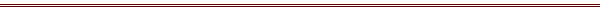     от   17 августа   2020 г.							                           № 95с. Могочино «Об утверждении Порядка представления, рассмотрения и  оценки предложений заинтересованных лиц о включении дворовой территории в муниципальную программу Могочинского сельского поселения «Формирование комфортной городской среды» на2018-2022 г.г., Порядка представления, рассмотрения и оценки предложений граждан, организации о включении общественной территории с. Могочино в муниципальную программу Могочинского сельского поселения «Формирование комфортной городской среды» на 2018-2022 г. г., Порядка общественного обсуждения проекта муниципальной программы Могочинское сельское поселение Формирование комфортной городской среды» 2018-2022 г.г.В связи с кадровым изменением штатного расписания  ПОСТАНОВЛЯЮ:Внести изменения в постановление Администрации Могочинского сельского поселения от 08.09.2017 г. №114,  изложив состав общественной комиссии по организации общественного обсуждения проекта муниципальной программы Могочинского сельского поселения  «Формирования комфортной городской среды» на 2018-2022 г.г., проведению оценки предложений заинтересованных лиц и осуществлению контроля реализации муниципальной программы Могочинского сельского поселения «Формирование комфортной городской среды» на 2018-2022 г.г.– Детлукова Алла Владимировна- председатель комиссии, глава Могочинского сельского поселения;–  Бибанина Людмила Анатольевна -  специалист 2 категории администрации Могочинского сельского поселения, секретарь комиссии.Члены комиссии:-    Дорофеева Екатерина Сергеевна – заместитель главы администрации Могочинского сельского поселения;-    Миков Сергей Иванович - инженер Могочинского сельского поселения;-    Веселкова Татьяна Владимировна;-   Миронова Людмила Ивановна- депутат Совета депутатов Могочинского сельского поселения;-    Беляев Андрей Владимирович- депутат Совета депутатов Могочинского сельского поселения;-    Баев Сергей Борисович  (по согласованию) – начальник ОГИБДД ОМВД России по Молчановскому району;-     Горельский Андрей Иванович (по согласованию) – ОГУ УГО ЧС  ПБ ТО ОПС – 9;-     Карманова Наталья Александровна – комиссар по ВУ с. Могочино;-  Бондарева Надежда Александровна (по согласованию) – представитель регионального отделения ОНФ;-         Соколова Алефтина Степановна – председатель Совета Ветеранов с. Могочино.2. Опубликовать настоящее постановление в официальном печатном издании «Информационный бюллетень»и разместить на официальном сайте Муниципального образования Могочинское сельское поселение в сети «Интернет» по адресу htt//www.mogohino.ru/.      3.   Контроль за исполнением настоящего постановления оставляю за собой.Глава администрации Могочинского сельского поселения 	А.В. Детлукова